ADIM ADIM İSTEĞE BAĞLI İNGİLİZCE HAZIRLIK SINIFLARI 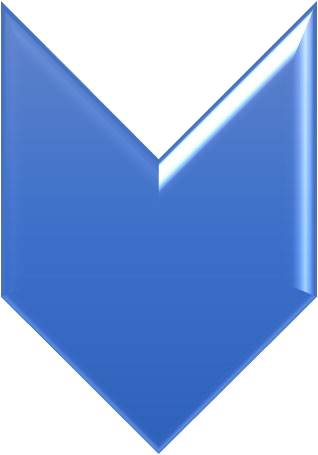 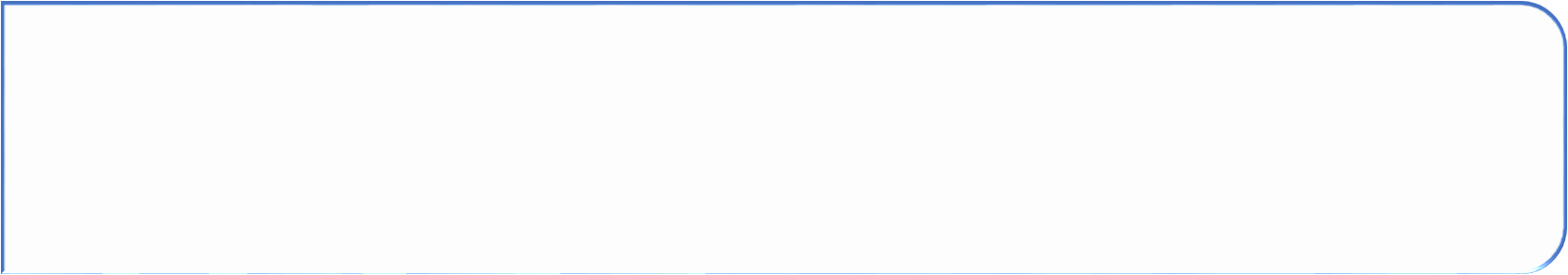 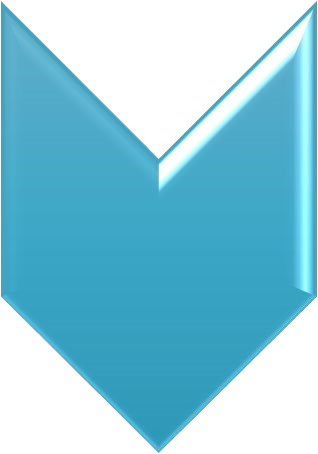 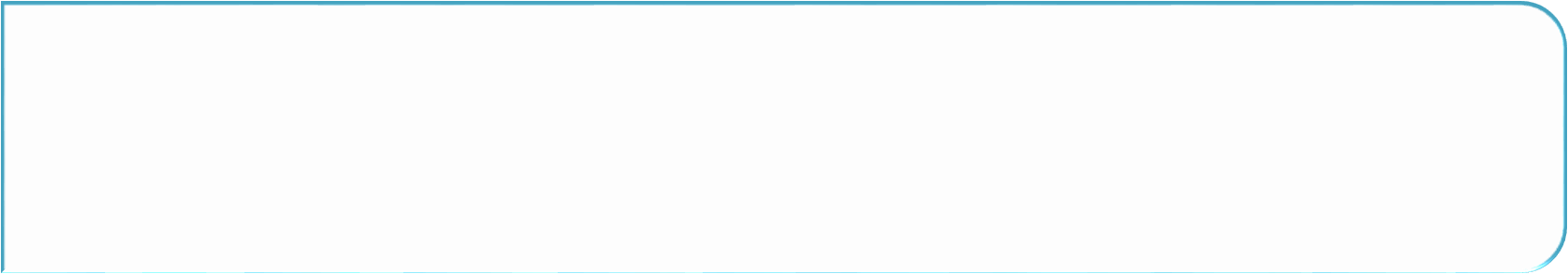 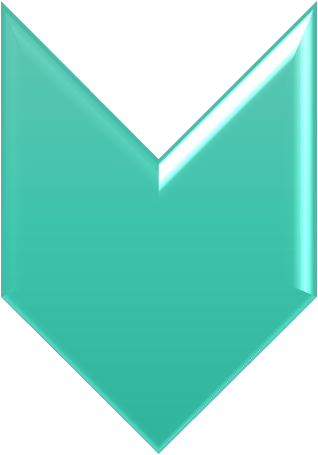 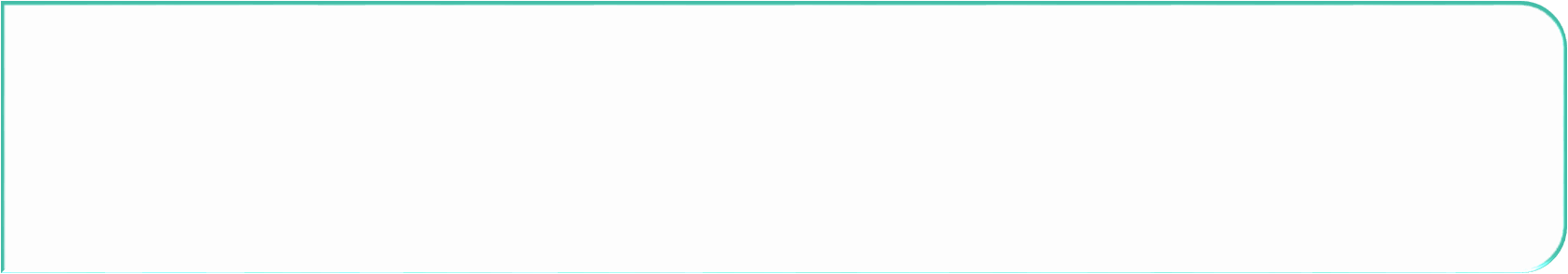 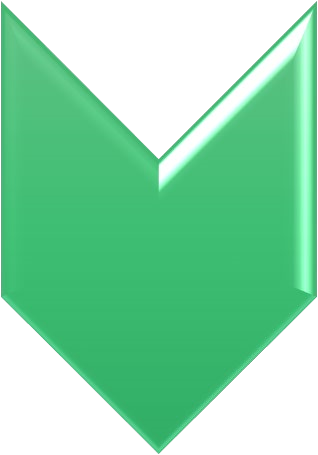 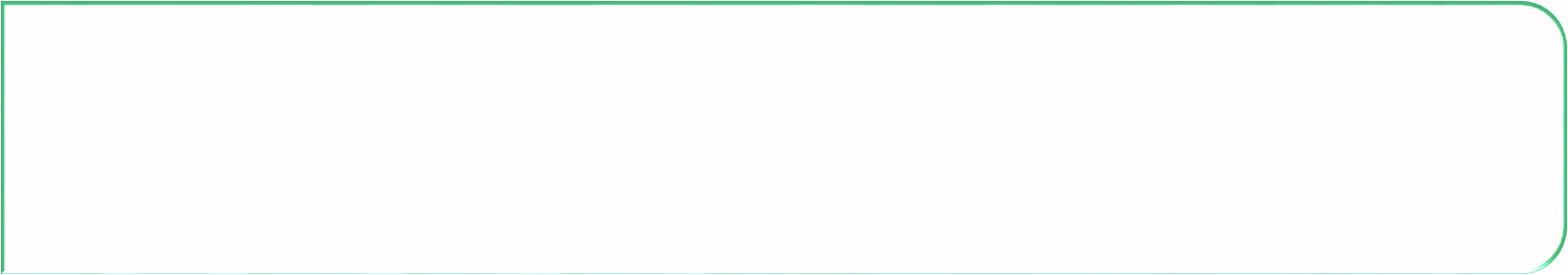 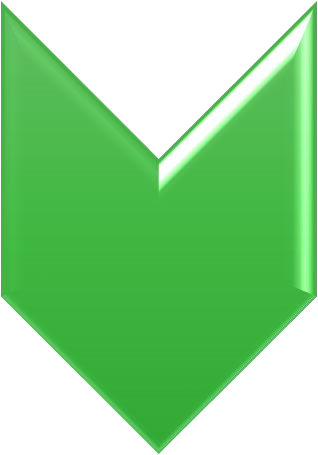 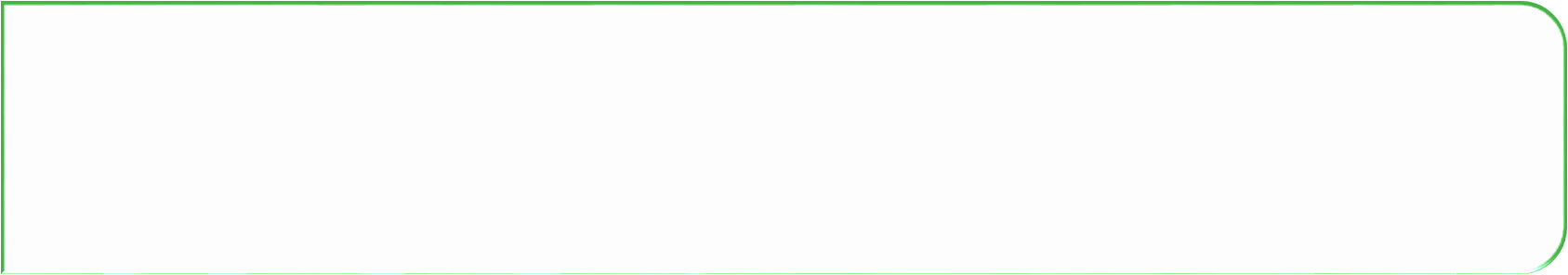 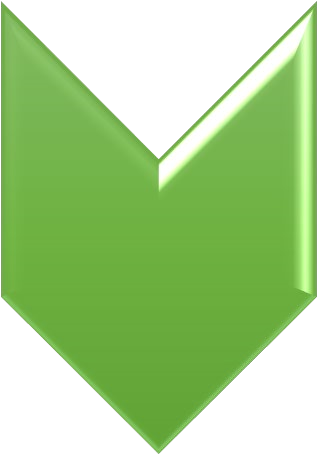 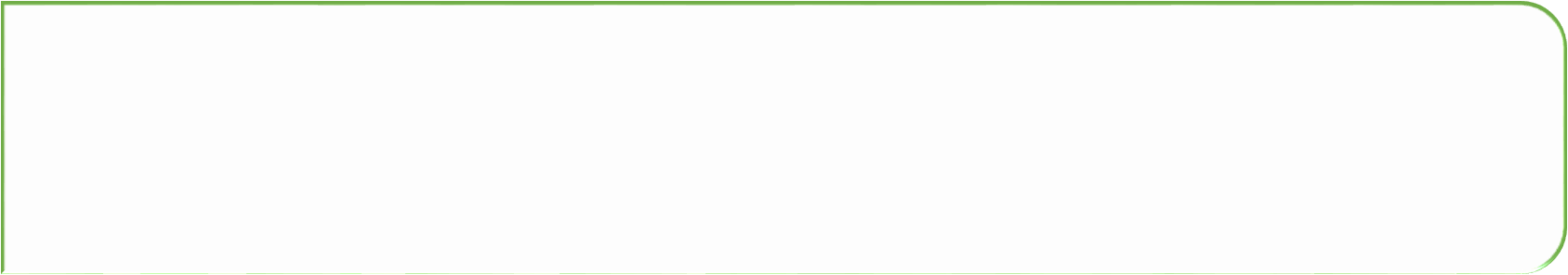 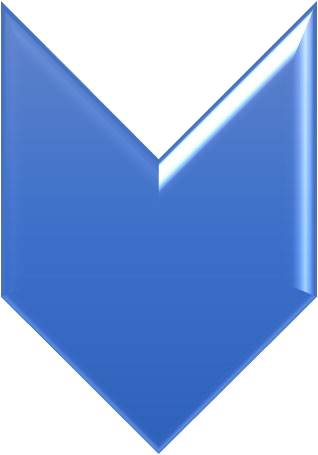 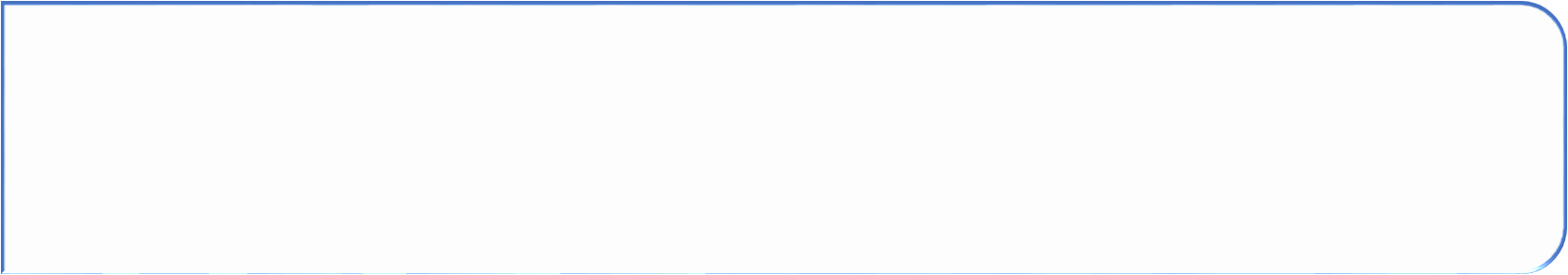 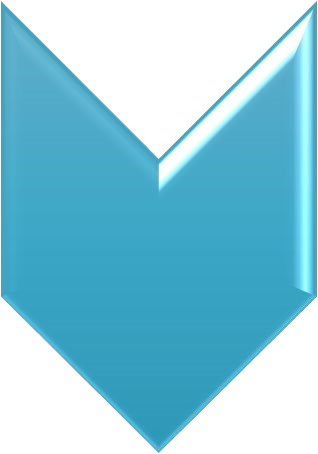 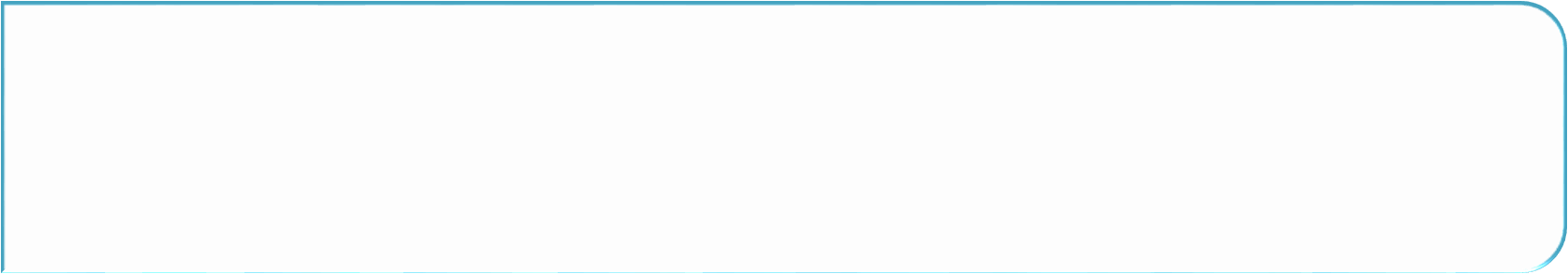 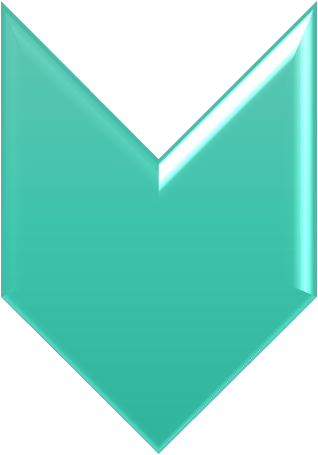 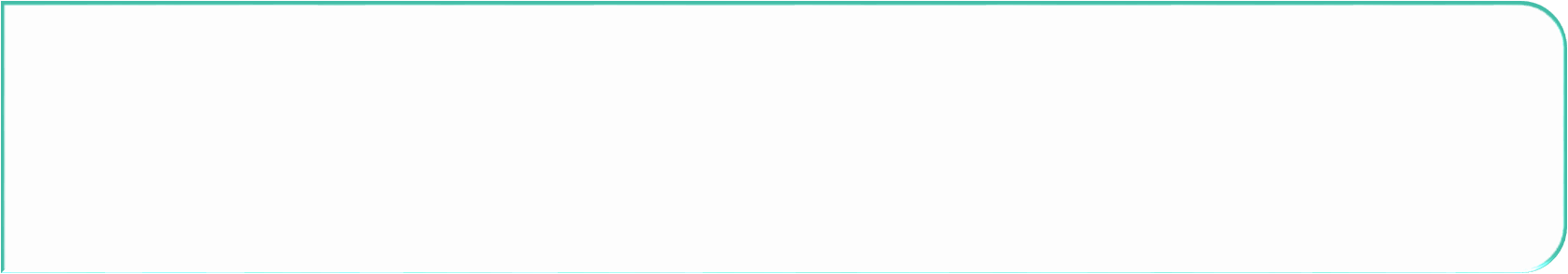 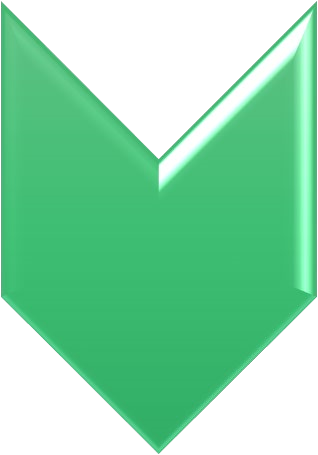 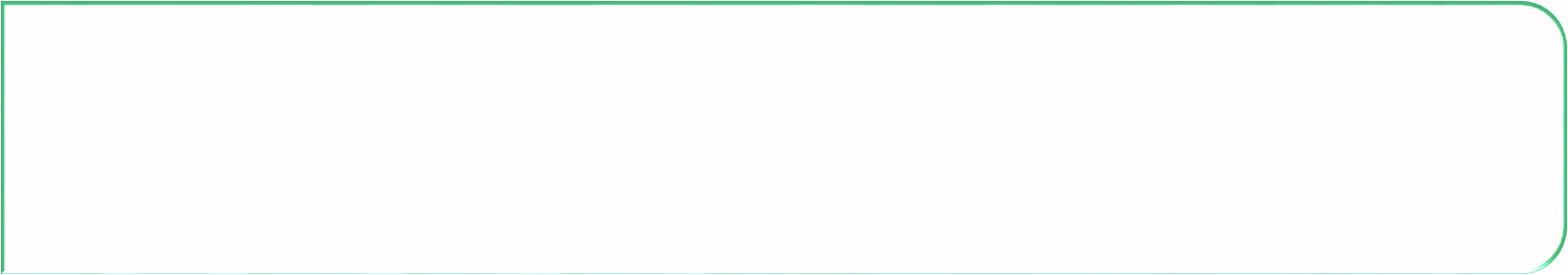 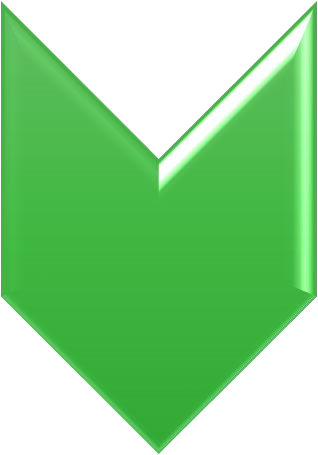 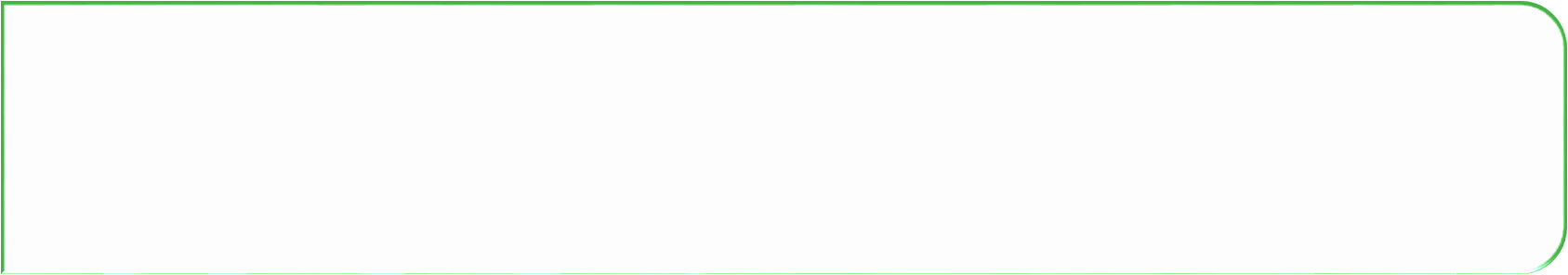 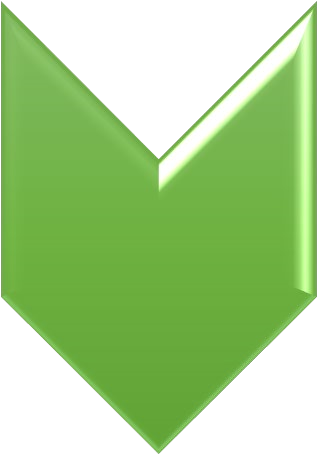 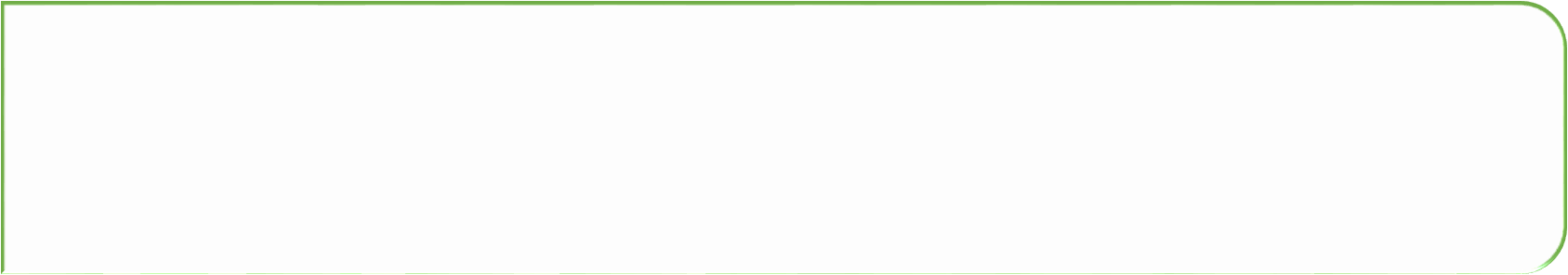 Not: “5846 sayılı Fikir ve Sanat Eserleri Yasası kapsamında” korsan ve fotokopi kitaplar kullanılması kesinlikle yasaktır. Ders materyalleri ile ilgili detayları web adresimizden takip edebilirsiniz. 